Most importantly – have fun and be bairns!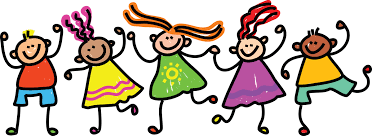 No homework? Get busy in other ways!No homework? Get busy in other ways!No homework? Get busy in other ways!Watch and discuss Newsround.Put on a show!Enter a competition from a comic, write the form out address the envelope and buy a stamp. Read a story to a younger child. Discuss what you read with them.Sort through old books – donate ones that you no longer want to a charity shop or another child that you think would really like themDo a good deed for a member of your family or a neighbour. Walk the dog, or borrow someone else’s dog to walk!Go to a beach, there’s always one close by in Shetland. Look for shells and pretty stones.Read the Shetland Times – search for information such as sports results, a new baby or where you can go for Sunday Teas (then go!)Be scientists, design and carry out your own experiments.Dance!Spend time with elderly relatives and friends, learn from them and ask them questions. Play a board game as a family.Do you normally drive to town? Get the bus instead, plan the journey and speak about what you pass on the way. Use the timetable to decide when is best to go. Find a new recipe for the family to try – go for something really different!